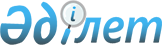 О внесении изменений в решение маслихата района Магжана Жумабаева Северо-Казахстанской области от 23 декабря 2013 года № 21-4 "Об утверждении Правил оказания жилищной помощи малообеспеченным семьям гражданам), проживающим на территории района Магжана Жумабаева Северо-Казахстанской области"
					
			Утративший силу
			
			
		
					Решение маслихата района Магжана Жумабаева Северо-Казахстанской области от 2 июня 2017 года № 11-7. Зарегистрировано Департаментом юстиции Северо-Казахстанской области 27 июня 2017 года № 4236. Утратило силу решением маслихата района Магжана Жумабаева Северо-Казахстанской области от 15 февраля 2019 года № 27-2
      Сноска. Утратило силу решением маслихата района Магжана Жумабаева Северо-Казахстанской области от 15.02.2019 № 27-2 (вводится в действие по истечении десяти календарных дней после дня его первого официального опубликования).
      В соответствии со статьей 26 Закона Республики Казахстан от 6 апреля 2016 года "О правовых актах", маслихат района Магжана Жумабаева Северо-Казахстанской области РЕШИЛ:
      1. Внести в решение маслихата района Магжана Жумабаева Северо-Казахстанской области "Об утверждении Правил оказания жилищной помощи малообеспеченным семьям (гражданам), проживающим на территории района Магжана Жумабаева Северо-Казахстанской области" от 23 декабря 2013 года № 21-4 (опубликовано 31 января 2014 года в районной газете "Мағжан жұлдызы", 31 января 2014 года в районной газете "Вести", зарегистрировано в Реестре государственной регистрации нормативных правовых актах под № 2516) (далее – Правила), следующие изменения:
      подпункт 3) пункта 2 Правил изложить в следующей редакции:
      "3) уполномоченный орган – коммунальное государственное учреждение "Отдел занятости и социальных программ района Магжана Жумабаева Северо-Казахстанской области;";
      пункт 8 Правил изложить в следующей редакции:
      "8. Для назначения жилищной помощи семья (гражданин) (далее – заявитель) представляет документы согласно стандарта государственной услуги "Назначение жилищной помощи", утвержденного приказом Министра национальной экономики Республики Казахстан от 9 апреля 2015 года № 319 "Об утверждении стандартов государственных услуг в сфере жилищно-коммунального хозяйства" через некоммерческое акционерное общество "Государственная корпорация "Правительство для граждан".";
      пункт 13 Правил изложить в следующей редакции:
      "13. Выплата жилищной помощи малообеспеченным семьям (гражданам) осуществляется коммунальным государственным учреждением "Отдел занятости и социальных программ района Магжана Жумабаева Северо-Казахстанской области" через банки второго уровня путем перечисления начисленных сумм на лицевые счета заявителей.".
      2. Настоящее решение вводится в действие по истечении десяти календарных дней после дня его первого официального опубликования.
					© 2012. РГП на ПХВ «Институт законодательства и правовой информации Республики Казахстан» Министерства юстиции Республики Казахстан
				
      Председатель сессии маслихата

      района Магжана Жумабаева

      Северо-Казахстанской области 

Л. Симбирцева

      Секретарь маслихата

      района Магжана Жумабаева 

      Северо-Казахстанской области 

Т. Абильмажинов
